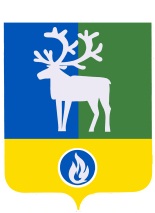 БЕЛОЯРСКИЙ РАЙОНХАНТЫ-МАНСИЙСКИЙ АВТОНОМНЫЙ ОКРУГ - ЮГРАДУМА БЕЛОЯРСКОГО РАЙОНАРЕШЕНИЕот 25 октября 2018 года                                                                                                  № 47 О внесении изменений в решение Думы Белоярского района от 29 октября 2014 года № 484В соответствии со статьями 17, 35 Федерального закона от 06 октября 2003 года    № 131-ФЗ «Об общих принципах организации местного самоуправления в Российской Федерации», статьей 17 Устава Белоярского района, Дума Белоярского района р е ш и л а:Внести в решение Думы Белоярского района от 29 октября 2014 года № 484               «Об утверждении Стратегии социально-экономического развития Белоярского района              до 2020 года и на период до 2030 года» (далее – решение) следующие изменения:название решения изложить в следующей редакции:«Об утверждении Стратегии социально-экономического развития Белоярского района до 2030 года»;пункт 1 решения изложить в следующей редакции: «1. Утвердить прилагаемую Стратегию социально-экономического развития Белоярского района до 2030 года»;3) приложение к решению «Стратегия социально-экономического развития Белоярского района до 2020 года и на период до 2030 года» изложить в редакции согласно приложению к настоящему решению. 2.  Опубликовать настоящее решение в газете «Белоярские вести. Официальный выпуск».3. Настоящее решение вступает в силу после его официального опубликования.Исполняющий обязанности председателя  Думы Белоярского района                                                                                   Ю.Ю.ГромовойГлава Белоярского района							          С.П.Маненков